Pituitary Focus Activity 19. The anterior lobe of the pituitary is also called the __________________________.10. The posterior lobe is also called the _____________________________.11. The _________________________ is the stalk that connects the pituitary to the hypothalamus of the brain.12. The pituitary is also known as the __________________ gland because it controls the ___________________, _________________________, and _____________________________.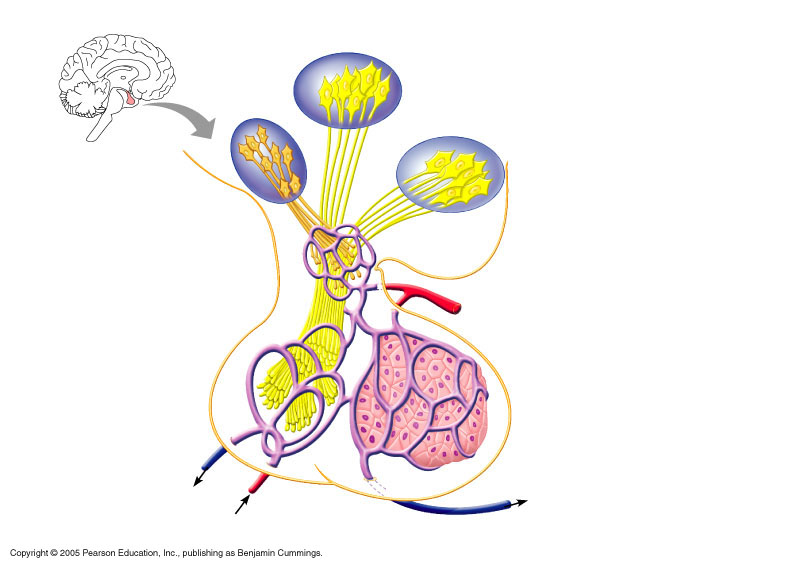 Hormones found in Anterior Lobe:123456Hormones Found in Posterior Lobe:78